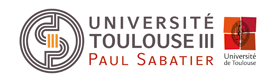 Département des Relations européennes, Internationales et de la coopération (DREIC)Bât. Le Forum. 118, route de Narbonne 31062 Toulouse cedex 9Contact : Hélène Solomiac             Email : helene.solomiac@univ-tlse3.fr                                                    Tel : +33 5 61 55 66 24                   ATTENDANCE CERTIFICATEThis is to certify that student  …………………………………………………………………...............................coming from the institution: ……………………………………………………………………………………………has performed a study placement at the university/institution: …………………………………………………From:……………………………………………….              To:…………………………………………………………Place:……………………………………………………………………………………………………………………..Date:…………/……………/201………………Name and position of the authorised person at the host institution/company:………………………………………………………………………………………………………………………………Signature:						Stamp of the institution/company: